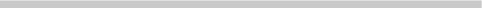 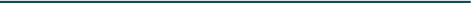 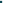 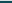 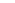 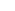 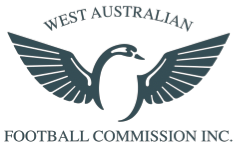 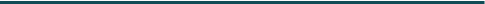 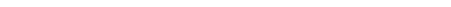 “Football is part of the fabric of our community and we will do everything possible to ensure we can overcome this unprecedented challenge together so that football not only survives, but thrives.” The WAFC will continue to meet with the AFL and other State football bodies in relation to community football and will continually review this decision based on the changing circumstances and advice from government and relevant health authorities and medical experts. Whilst the WAFC will continue to provide updates at www.wafootball.com.au/covid19 the football community is also urged to remain informed about Coronavirus via the following key sources of information: Australian Government Department of Health WA Government Department of Health Smartraveller 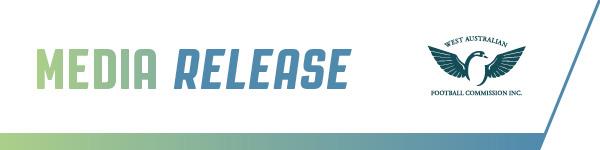 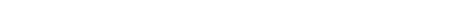 COMMUNITY FOOTBALL POSTPONED IN WESTERN AUSTRALIA In a united decision with the AFL and other State football bodies, the West Australian Football Commission has agreed to postpone all senior and junior community football in both metropolitan and regional Western Australia. Consistent with the decision yesterday in relation to State League football and talent programs, all community football competitions will be postponed until 31st May 2020. This includes Auskick, AFL 9s and community AFLX competitions, and also extends to football training sessions and face-to-face education courses. The recommendation was collectively agreed upon based on the nature of shared public facilities across community football clubs and the health and safety of football’s volunteer network. WAFC CEO Gavin Taylor said the health and well-being of players, coaches, umpires, officials, volunteers and the local community was at the forefront of the decision. “The WAFC is determined to be part of the whole of community response to slow down the spread of Coronavirus and help the broader community and our health systems to cope,” he said. “We strongly agree with the AFL and other State football bodies that given the current climate of uncertainty and complexity it is best to take decisive action now.” “We will be working through this postponement with all senior and junior competitions and affiliates throughout WA over the coming days and remain committed to offering our full support to community football during this time.” 